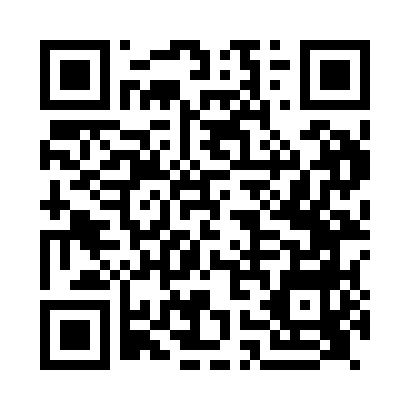 Prayer times for Alsager, Cheshire, UKWed 1 May 2024 - Fri 31 May 2024High Latitude Method: Angle Based RulePrayer Calculation Method: Islamic Society of North AmericaAsar Calculation Method: HanafiPrayer times provided by https://www.salahtimes.comDateDayFajrSunriseDhuhrAsrMaghribIsha1Wed3:305:351:066:158:3810:442Thu3:275:331:066:168:4010:473Fri3:245:311:066:178:4210:504Sat3:205:291:066:198:4410:535Sun3:175:271:066:208:4510:566Mon3:165:251:066:218:4710:577Tue3:155:231:066:228:4910:588Wed3:145:221:066:238:5110:589Thu3:135:201:066:248:5210:5910Fri3:125:181:066:258:5411:0011Sat3:115:161:066:268:5611:0112Sun3:105:151:066:278:5711:0213Mon3:095:131:066:288:5911:0214Tue3:095:111:066:299:0111:0315Wed3:085:101:066:309:0211:0416Thu3:075:081:066:309:0411:0517Fri3:065:071:066:319:0511:0618Sat3:065:051:066:329:0711:0619Sun3:055:041:066:339:0811:0720Mon3:045:021:066:349:1011:0821Tue3:045:011:066:359:1111:0922Wed3:035:001:066:369:1311:1023Thu3:024:581:066:379:1411:1024Fri3:024:571:066:379:1611:1125Sat3:014:561:066:389:1711:1226Sun3:014:551:066:399:1911:1327Mon3:004:541:066:409:2011:1328Tue3:004:531:076:419:2111:1429Wed2:594:521:076:419:2211:1530Thu2:594:511:076:429:2411:1531Fri2:584:501:076:439:2511:16